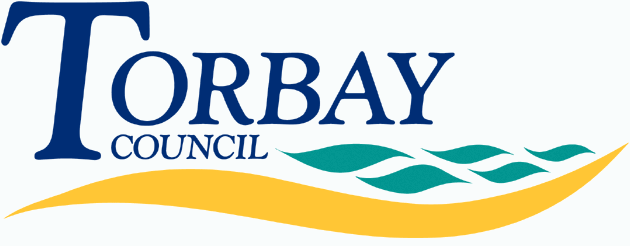 Secondary School Admissions 2020/2021Post-16 (Year 12 onward)For post-16 courses you should apply directly to your preferred school/college. Summaries of admission arrangements for year 12 students in Torbay schools are included in this supplement. For full policies please see individual school web sites (for contact details see below). For information about local Further Education colleges please go directly to their web sites. For information about post-16 provision in Devon, please look at Devon County Council’s web site. You will need to look at individual school policies for definitions of terms.Every effort is made to ensure that the information in this supplement is accurate, but the school’s/college’s full admission policy on the school’s web site is the definitive version.School NameBrixham CollegeKey informationBrixham College encourages applications from students currently at the College as well as students from other institutions. Admission to particular courses will depend on availability of places and a student’s prior attainment at GCSE. Our policy is to ensure that students accepted into the sixth form can be placed in appropriate courses where they are likely to succeed.AddressHigher Ranscombe Road, Brixham TQ5 9HFTelephone01803 858271Emailadmin@brixhamcollege.co.ukHeadteacherMr M EagerType of school11-18 AcademyPlaces available90Admissions procedureAll applicants are required to complete the application form and send this to the sixth form administrator by the designated date. See the sixth form prospectus on the college web site for details of the process. All applicants who have been offered a place are required to attend the sixth form induction programme in July and sign up for courses on results day.Students should achieve at least 5 Level 4 grades (or equivalent) in their GCSE subjects including English and Maths. Certain subjects have specific entry requirements. Students who have not achieved Level 4 in English and/or Maths will be required to re-sit these two courses in year 12.Oversubscription criteriaWhere students meet the admissions requirements and where there are spaces in courses that the applicant wishes to take, places will be offered in the following order of priority:Looked after children and previously looked after childrenStudents with Special Educational NeedsInternal applicantsExternal applicantsTie-breakerFor each category, priority will be given to students living nearest to the College as measured by the shortest designated route.In Year admissionsExternal students wishing to be admitted to Year 13 should submit an application form and following the receipt of this, the college will:Check the eligibility of transfer of subjects between exam boardsObtain references and Hold a guidance meeting with the studentsAdmission will be at the discretion of the college.School NameChurston Ferrers Grammar SchoolKey informationChurston Ferrers Grammar School is a co-educational grammar school. Admission to the school is based on academic ability. Students are admitted to the Sixth Form for a two year A level course. All students in Year 12 are expected to study three subjects but consideration will be given to students studying four A level subjects where their Attainment 8 score supports this. We aim to accommodate as many subject combinations as possible. There are minimum (10) and maximum (24) group sizes in all subjects. Some subject groups will be smaller due to health and safety considerations. Subjects with very small numbers may not be viable.AddressGreenway Road, Churston, Brixham TQ5 0LNTelephone01803 842289Emailsecretary@churston.torbay.sch.ukHeadteacherMr K EarleyType of school11-18 selective AcademyPlaces available35 places for external applicants for year 12 Admissions procedure Internal year 11 students need to submit a completed transfer form containing preferred subject choice and external applicants need to submit a completed application form by 8 February in the year of requested transfer or admission.Entry to year 12:Students must have a GCSE grade 5 or above in Mathematics and English plus an additional 4 GCSE subjects at grade 6 or above. Students needs to meet the individual subject requirements for the subjects they wish to study.Other qualifications may be accepted in the place of GCSEsApplicants will need to demonstrate that their knowledge and competency of the English language is sufficient for them to cope with the A level subjects they wish to study by holding a suitable equivalent qualification to GCSE English Language.Oversubscription criteria Places for applicants will be allocated in the following order of priority:Looked after children (children in care) and previously looked after childrenStudents who applied by the deadline of 8 February, and after that by the earlier date of receipt of applicationThe highest Attainment 8 scorePlaces on individual courses for students who meet the academic criteria are allocated according to the following order of priority:Applicants for year 12: applications and year 11 transfer forms received before the deadline of 8 February provided that if the number of qualifying applicants exceeds the number of places available they will be ranked according to the higher UMS score at GCSE in the A level subject applied for or in the first subject in the individual subject criteriaFor year 12: applicants who are looked after children (children in care) and previously looked after children who applied after 8 FebruaryFor year 12: applications received after the deadline in order of date of receipt of applicationApplications from students moving into year 13Applications from students moving into year 14Applications from students requesting to repeat year 12For applicants in categories 4-6 a decision will not be made until after the year 12 Registration Day.In year admissionsContact the Academy for information.School NameSt Cuthbert Mayne Joint CE and RC SchoolKey informationThis school is a co-educational comprehensive school that welcomes pupils from both a Faith and a Non-Faith background. It is situated in the Catholic Diocese of Plymouth and the Anglican Diocese of Exeter. Our educational vision is to provide an inspirational Christian education which engages, challenges and nurtures our students so that they may live life to the full, now and in the future. The ethos of the school is Christian. We ask all parents applying for a place here to respect this ethos and its importance to the school community. This does not affect the right of parents who are not of the faith of this school to apply for and be considered for a place here.AddressTrumlands Road, Torquay TQ1 4RNTelephone010803 328725Emailadmin@stcm.torbay.sch.ukHeadteacherMr J Down Type of school11-18 Comprehensive Voluntary Aided Church SchoolPlaces available20 external places. The PAN for year 12 is 120 places.Admissions procedureStudents must fulfil the entry requirements according to the prospectus. Places are also subject to applicants meeting the subject and course requirements which can be found on the school website.Oversubscription criteriaAny child whose Education, Health and Care Plan where the school is named as the most suitable school will have automatic entitlement to a place.If the number of applications for places is greater than the number of places available, applications will be prioritised according to the criteria set out below. Oversubscription criteriaAll children looked after or who have previously been looked after (in accordance with s22 of the Children Act 1989), of either denomination or non-faith. Children in Care or those who were in Care but ceased to be so because they were adopted, made the subject of a child arrangements order or made the subject of a special guardianship order. Children baptised within the Catholic tradition (or those who have proof of being received into the Catholic Church) and who are actively involved in the worship life of their local Catholic Church communities. Priority is given to those with sustained attendance, supported by the relevant church minister on the Supplementary Information Form. Children baptised within the Anglican tradition (or those who have proof of being received into the Anglican Church) and who are actively involved in the worship life of their local Anglican Church communities. Priority is given to those with sustained attendance, supported by the relevant church minister on the Supplementary Information Form.Children who are members of another church community, regularly attending services, recognised by Churches Together in England who are actively involved in the worship life of their local church communities. Priority is given to those with sustained attendance, supported by evidence of membership by a relevant church minister on the Supplementary Information Form. Baptised children who are members, but not active members, e.g. not attending public Acts of worship, of local Catholic and Anglican Church communities with particular reasons advised by parents/guardians/carers (e.g. poor health, work commitments, care responsibilities) and supported by Church ministers.All other children, where a supplementary form has not been submitted. (69% in 2018 came from this criterion)Tie-breakerIf two or more applications within one or more criteria are tied, priority will be given first to children who have a sibling in school at the time of admission and then to children living closest to the school measured by a straight line distance between their home and the school gate. In the event that applicants cannot be separated using the distance tiebreaker the allocation of a place will be by random selection.In year admissionsThe oversubscription criteria are the same as for the main admission round.School NameThe Spires CollegeKey informationThe Spires College is a Trust School and operates its own Admissions Policy. It is a Bilateral school, admitting both selective students and non-selective students into lower year groups.AddressWestlands Lane, Torquay TQ1 3PETelephone01803 400660Emailenquiries@thespirescollege.comHeadteacherMs A NewtonType of school11-18 Foundation SchoolPlaces available100 places for external students. Internal students who meet the criteria and apply will be offered a place.Admissions procedureThe Spires College requires that all students will have a personal discussion with senior staff prior to their being offered a place. This will review the applicant’s intended subject choices against the courses available in the College, and the contribution of subjects for future career profiles. Applications are welcomed from the College’s Year 11 population, as well as from those external to the college.The criteria applied to a place being offered are as follows:Suitability for the individual courses chosen. Grade 4 (or equivalent) or above, including English and Mathematics, will be required. Most courses have additional subject-specific entry requirements, as published annually in the Sixth Form Prospectus. In cases where students have not studied for GCSEs, alternative evidence of academic achievement will be sought. There are no entry requirements for Vocational Pathway Study Programmes.Offers will be made subject to courses running. The College reserves the right to withdraw courses that have insufficient students or if financial implications make them unviable. In addition, entry may be refused to specified subject-groups where the practical maximum number of students will be exceeded. Oversubscription criteriaSection 324 of the Education Act 1996 requires the Governing Body to admit a child with an Education, Health and Care Plan that names their school. This is not an oversubscription criterion and schools must admit such children whether they have vacancies or not. Therefore places will be allocated to these students before other applications are considered. Oversubscription Criteria – non-selectiveIf there are more applications than available places the applications will be prioritised in the order of the following categories:Looked after Children or children who were previously looked after but immediately after being looked after became subject to an adoption, child arrangements or special guardianship order. Children whose home address is inside the designated area. Children whose home address is outside of the designated area. Tie-breakerWhen there are more applications than available, categories 2 and 3 above will be prioritised in the following order. a. A sibling already attends The Spires College b. The application is for a child of a member of staff (as per criteria set out in the School Admissions Code). c. All other applicationsWhen there are more applications than available places, categories a, b and c above will be prioritised in straight line distance order form the home address. In the event of applications being received for two or more children living exactly the same distance from the school, the allocation will be made by lot undertaken by the LA Admissions Manager on behalf of the College by the operation of an electronic list randomiser. This may be in the presence of a College representative.In Year admissionsContact the school for informationSchool NameTorquay AcademyKey informationWe offer programmes at Level 3. In considering applications, we will accept students on to courses on which they can be expected to have a reasonable chance of success. Evidence for making this judgement has to be an appropriate level of prior academic achievement; without this, we believe we would be wrong to lead students to believe they had a reasonable chance of success. There may be a limit on the number of places available on any particular course. The closing date for receipt of applications is given on the application form.AddressCricketfield Road, Torquay TQ2 7NUTelephone01803 329351Emailadmin@tqacademy.co.ukHeadteacherMr S MargettsType of school11-18 AcademyPlaces available100 placesAdmissions procedureStudents are admitted to the sixth form on condition that they have met the academic entry criteria and subject to the availability of places. Applications are welcomed from students who are not currently Torquay Academy students. The academic entry requirements for courses are the same for all applicants. The BCSE qualifications required for entry to Level 3 courses are:A minimum of five GCSEs at Grade 5At least grade 6 at GCSE in the subjects to be studied at A levelQualifications equivalent to GCSE are considered in the light of the proposed subject choiceLate applications will always be considered against the same criteria as above providing there is a good reason for not meeting the published deadline.Oversubscription criteriaLooked after children. This covers children who are looked after by a local council in accordance with Section 22 of the Children Act 1989(b) and formerly looked-after children who have been adopted or made subject to a residence o special guardianship order.Children who are currently on roll in year 11 at Torquay Academy.Children of staff at the school, who have parental responsibility, in either or both of the following circumstances:Where the member of staff has been directly employed by the school for two  or more years at the time at which the application for admission to the school is made, and/orThe member of staff is recruited to fill a vacant post for which there is a demonstrable skill shortageChildren who will have a sibling on roll at the Academy at the time of applicationOther children living in the designated area served by the AcademyOther children living outside the designated areaIn year admissionsContact the Academy for details.School NameTorquay Boys’ Grammar SchoolKey InformationApplications for the Sixth Form are welcomed from all students who would benefit from the post-16 curriculum that is offered at Torquay Boys’ Grammar School subject to the following conditions being met:That the applicant is under 19 years of age at the start of his/her programme of studyThat the applicant has right of abode in the United KingdomThat the applicant meets the academic admissions criteriaThat acceptance of an applicant would not exceed the student admission numberThat any applicant for the A level curriculum is male or transgender maleThat acceptance of a female applicant for the International Baccalaureate curriculum would not exceed the maximum female students number as defined by the school’s constitutionThat the applicant plans and undertakes a programme of courses with at least 540 guided learning hours.We cannot guarantee that every combination of subjects will be possible, so a few students may be asked to re-opt.Applications are invited for places in Years 12 & 13. For Year 12 students the deadline for application forms to be received by the school is 24 January 2020. For new year 13 students the deadline is 1 September 2020.AddressShiphay Manor Drive, Torquay TQ2 7ELTelephone01803 615501Emailenquiries@tbgs.torbay.sch.ukHeadteacherMr P LawrenceType of school11-18 selective single sex AcademyPlaces availableMinimum 30 external places, 190 places overall. Up to 48 places may be taken up by eligible female students.Admission procedureAll students must meet the general academic admissions criteria to be eligible for a place in the Sixth Form. Eligible students must also meet specific entry criteria for individual courses, as detailed in the sixth form prospectus. The number of places on any course will be limited by a maximum class size of 20 students.For prospective Year 12 students who are undertaking or have taken GCSE examinations, the general academic admissions criteria are:Obtain a total of 36 points from six full-course GCSE examinationsThese must include both English Language and Mathematics at level 5 or above and four other subjectsFor students sitting alternative qualifications, their Key Stage 4 qualification pass point equivalents will be used.Prospective students who wish to undertake an A level course or begin an International Baccalaureate Diploma course in a subject not previous studied at GCSE level will be deemed to have attained the criteria if they have passed an equivalent qualification at an equivalent level or pass an internal aptitude test in that subject, except when this condition is waived for all candidates. If an otherwise successful applicant has not achieved grade 5 or above in GCSE English Language and Mathematics (or equivalent) they would be required to re-sit the relevant subject/s in November of Year 12 whilst embarking on their sixth form course.Oversubscription criteriaSeparate processes pertain, depending on whether the student admission number or the maximum female students number has been exceeded. Eligible students whose Education, Health and Care Plan (EHCP) names the school will be admitted. For notional admission to the sixth form:Looked after children or children who have been previously looked after.Descending rank order according to GCSE points or the equivalent.In the event of a tie-break then the following will apply:Those living nearest the school when measured by straight line at the time the application was receivedBallotIn the case of oversubscription of female applicants, they must first be accepted as a member of the separately defined notional female cohort. This is created by applying the oversubscription criteria above to all female applicants until the maximum size of the cohort has been reached.If the student admission number is still exceeded, all applicants in the notional female cohort are judged alongside male applicants according to the process defined above. If the maximum number for a teaching group is exceeded places will be allocated according to the following order of priority:Looked after children or children who have previously been looked after.Date of receipt of application after the deadline.Order of preference on the application form.Ballot.In Year admissionsNew year 13 students wishing to join the school may continue A level courses, if they qualify for a place and the chosen course can be fully accommodated within their year 13 timetable. To qualify for a place, they must meet the relevant academic admissions criteria for Year 12 and their application must not exceed the maximum class size number.School NameTorquay Girls’ Grammar SchoolKey informationApplications for the Sixth Form are welcomed from all students who would benefit from the post-16 curriculum that is offered at the school subject to the following conditions being met:That the applicant is under 19 years of age at the start of their programme of studyThat the applicant has the right of abode in EnglandThat the applicant meets the Academy Admissions CriteriaThat acceptance of the applicant would not exceed the student admission number or the maximum class size numberThat any applicant for the GCE curriculum is femaleAll year 12 students are expected to study 3 A level subjects. It may be possible to study a fourth A level if there are subject places available in September and it fits with the timetable.We cannot guarantee that every combination of subjects will be possible, so a few students may be asked to re-opt. Subjects with very small numbers may not be viable and a decision not to run an A Level class may need to be taken.For starting in Year 12 September 2020 the deadline for application forms to be received by the school is Friday 8 February 2020. For Year 12 students failing to meet the subject eligibility criteria for Year 13 in August 2020 or students wishing to retake Year 13, must discuss with the Director of Sixth Form before the last day of the summer term 2020.AddressShiphay Lane, Torquay TQ2 7DYTelephone01803 613215Emailadmin@tggsacademy.orgHeadteacherDr N SmithType of school11-18 selective single sex AcademyPlaces available150 placesAdmission procedureAll students must meet the general academic admissions criteria to qualify for a place in the Sixth Form as well as the specific admissions criteria for the subjects they have chosen. For prospective Year 12 students, the general academic admissions criteria are:6 full-course GCSE grades at grade 6 or aboveGrade 5 in both English Language and MathematicsThe required GCSE grade as specified by subjects and outlined in the prospectusTo progress to the second year, students shouldAchieve a D grade in the internal summer exams during the first year of an A level subjectHave a subject attendance record of 90% by the time of year 12 study leaveOversubscription criteriaIf applications exceed either the student admission number or the maximum class size number (25), over-subscription criteria will be used to differentiate between successful and unsuccessful applications.Internal students who hand their form in before the deadline and meet the admission criteria have a guaranteed place. For external students, and internal students who hand their form in after the deadline, who meet the admission criteria, places are allocated according to the following order of priority:Looked after children and children formerly looked afterThe date on which the application form was received by the schoolThe highest average score for the applicant’s best 8 GCSEsApplicants with siblings who would be studying concurrently at Torquay Girls’ Grammar SchoolThose living nearest the school when measured by straight line at the time the application was received.Oversubscription criteria for individual courses at A level:Looked after children and children formerly looked afterGrade and score achieved in that subject at GCVSE, or in subjects deemed by the Head of Department to most closely reflect the skills needed in that subject which is over-subscribed. Where the latter is the case, students will be informed which subjects the Department will consider as relevant to the chosen A levelDate of receipt of applicationNew Year 12 will have priority over Year 13 or 14.In year admissionsProspective Year 13 students may undertake A level courses, if they qualify for a place and the chosen course(s) can be fully accommodated within their year 13 or Year 14 timetable. To qualify for a place they must meet the relevant general and subject admission criteria for Year 12 and their application must not exceed the maximum class size number. Priority is given to Year 12 students.